Тема урока: Взаимодействие на основе компьютерных сетей. Практическая работа 12  «Поиск информации в сети»Моя почта ilukhinaolga74@yandex.ruТема очень актуальна!Задание: Подготовьте сообщение о телеконференциях и их возможностях и пришлите мне на электронкуОбъяснение нового материалаЭлектронная почта (e-mail) - наиболее распространенный сервис Интернета, так как она является исторически первой информационной услугой компьютерных сетей и не требует обязательного наличия высокоскоростных и качественных линий связи.Широкую популярность электронная почта завоевала потому, что имеет несколько серьезных преимуществ перед обычной почтой. Наиболее важное из них - это скорость пересылки сообщений. Если письмо по обычной почте может идти до адресата дни и недели, то письмо, посланное по электронной почте, сокращает время передачи до нескольких десятков секунд или, в худшем случае, до нескольких часов.Другое преимущество состоит в том, что электронное письмо может содержать не только текстовое сообщение, но и вложенные файлы (программы, графику, звук и пр.). Однако не рекомендуется пересылать по почте слишком большие файлы, так как это замедляет работу сети. Для того чтобы этого не происходило, на некоторых почтовых серверах вводятся ограничения на размер пересылаемых сообщений (обычно почтовый сервер не пропускает сообщения более 2 000 000 байтов).Кроме того, электронная почта позволяет:посылать сообщение сразу нескольким абонентам;пересылать письма на другие адреса;включить автоответчик, на все приходящие письма будет автоматически отсылаться ответ;создать правила для выполнения определенных действий с однотипными сообщениями (например, удалять рекламные сообщения, приходящие от определенных адресов) и так далее.Адрес электронной почты. Для того чтобы электронное письмо дошло до адресата, оно, кроме самого сообщения, обязательно должно содержать адрес электронной почты получателя письма.Первая часть почтового адреса (user_name - имя пользователя) имеет произвольный характер и задается самим пользователем при регистрации почтового ящика. Вторая часть (server_name - имя сервера) является доменным именем почтового сервера, на котором пользователь зарегистрировал свой почтовый ящик.Адрес электронной почты записывается по определенной форме и состоит из двух частей, разделенных символом @: user_name@server_nameФункционирование электронной почты. Любой пользователь Интернета может зарегистрировать почтовый ящик на одном из серверов Интернета (обычно на почтовом сервере провайдера), в котором будут накапливаться передаваемые и получаемые электронные письма. В настоящее время достаточно большое количество серверов Интернета предоставляют возможность бесплатно зарегистрировать почтовый ящик.Для работы с электронной почтой необходимы специальные почтовые программы, причем для любой компьютерной платформы существует большое количество почтовых программ. Почтовые программы входят в состав широко распространенных коммуникационных пакетов: Outlook Express входит в Microsoft Internet Explorer, Netscape Messenger - в Netscape Communicator.Адресат для получения письма должен соединиться с Интернетом и доставить почту из своего почтового ящика на удаленном почтовом сервере на свой локальный компьютер.Почтовые программы обычно предоставляют пользователю также многочисленные дополнительные сервисы по работе с почтой (выбор адресов из адресной книги, автоматическую рассылку сообщений по указанным адресам и др.).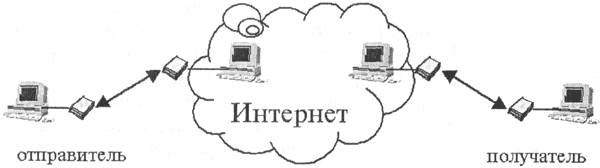 Рис. Функционирование электронной почты